ARTIKELKOMUNITAS PEREMPUAN BAJO (SUATU ANALISIS PERUBAHAN PERAN PEREMPUAN BAJO DI KELURAHAN BAJOE KABUPATEN BONEBAJO WOMEN COMMUNITY (ANALYSIS OF THE CHANGE OF ROLES OF BAJO’S WOMEN IN BAJOE VILLAGE OF BONE DISTRICT)SUHARTI NOVIAL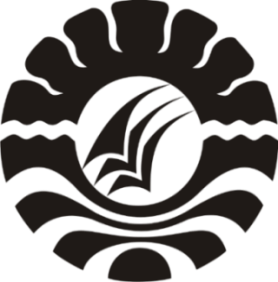 PROGRAM PASCASARJANAUNIVERSITAS NEGERI MAKASSAR2017